Памятка о безопасности на водоёмах в летний период. Основные правила безопасного поведения на воде.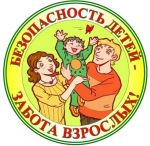 Водоемы являются опасными в любое время года. Летом они опасны при купании и пользовании плавательными средствами. Опасность чаще всего представляют сильное течение (в том числе подводное), глубокие омуты и подводные холодные ключи.Летом на водоемах следует соблюдать определенные правила безопасного поведения.Во-первых, следует избегать купания в незнакомых местах, специально не оборудованных для этой цели.Во-вторых, при купании запрещается:заплывать за границы зоны купания;подплывать к движущимся судам, лодкам, катерам, катамаранам, гидроциклам;нырять и долго находиться под водой;прыгать в воду в незнакомых местах, с причалов и др. сооружений, не приспособленных для этих целей;долго находиться в холодной воде;купаться на голодный желудок;проводить в воде игры, связанные с нырянием и захватом друг друга;плавать на досках, лежаках, бревнах, надувных матрасах и камерах (за пределы нормы заплыва);подавать крики ложной тревоги;приводить с собой собак и др. животных.Если не имеешь навыка в плавание, не следует заплывать за границы зоны купания, это опасно для жизни.Не умеющим плавать купаться только в специально оборудованных местах глубиной не более 1-2 метра!КАТЕГОРИЧЕСКИ ЗАПРЕЩАЕТСЯ купание на водных объектах, оборудованных предупреждающими аншлагами «КУПАНИЕ ЗАПРЕЩЕНО!»Помните! Только неукоснительное соблюдение мер безопасного поведения на воде может предупредить беду.УВАЖАЕМЫЕ РОДИТЕЛИ!Безопасность жизни детей на водоемах во многих случаях зависит ТОЛЬКО ОТ ВАС!В целях недопущения гибели детей на водоемах в летний период обращаемся к Вам с убедительной просьбой: провести разъяснительную работу о правилах поведения на природных и искусственных водоемах и о последствиях их нарушения. Этим Вы предупредите несчастные случаи с Вашими детьми на воде, от этого зависит жизнь Ваших детей сегодня и завтра!Категорически запрещено купание:детей без надзора взрослых;в незнакомых местах;на надувных матрацах, камерах и других плавательных средствах (без надзора взрослых);Необходимо соблюдать следующие правила:Ребенку должно быть категорически запрещено не только купаться, но и находится недалеко от водоема или приближаться к нему, если поблизости нет родителей. Никогда не оставляйте малыша под присмотром чужих людей.Ни в коем случае детям нельзя играть в местах, где можно упасть в водоем.Не нырять при недостаточной глубине водоема, при необследованном дне (особенно головой вниз!).Категорически запрещается прыгать в воду с обрывов, мостов или других возвышений. Не менее опасно нырять с плотов, катеров, лодок, пристаней и других плавучих сооружений.Нельзя цепляться за лодки, залезать на знаки навигационного оборудования – бакены, буйки и т.д.Ребенку нельзя купаться в глубоких местах не только если он плохо плавает или неуверенно держится на воде, но даже если он отличный пловец. Не стоит разрешать ребенку заплывать на глубину даже в присутствии родителей.Продолжительность купания - не более 30 минут, при невысокой температуре воды - не более 5-6 минут.При купании в естественном водоеме не заплывать за установленные знаки ограждения, не подплывать близко к моторным лодкам и прочим плавательным средствам.Во избежание перегревания отдыхайте на пляже в головном уборе.Не допускать ситуаций неоправданного риска, шалости на воде. На воде категорически запрещены игры, во время которых нужно захватывать и топить других.Не пытайся плавать на бревнах, досках, самодельных плотах.